配合學習階段       配合科目    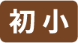 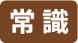 遊故宮◎學科普02坤寧宮怎樣「取暖」？我會學甚麼？火是熱的主要來源，在冬天可以生火取暖。宮殿很大，要保持大面積環境溫暖，有甚麼有效方法？聰明的工匠發明了「火地取暖」，從中可以看到古人已懂得利用傳熱的原理。掃二維碼看動畫，完成以下問題。想一想、填一填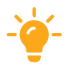 「火地取暖」是怎麼回事？根據動畫內容，用「四何法」分析和介紹。動畫中指出宮殿的地面是用甚麼物料製造？它有甚麼特點？在適當的  打。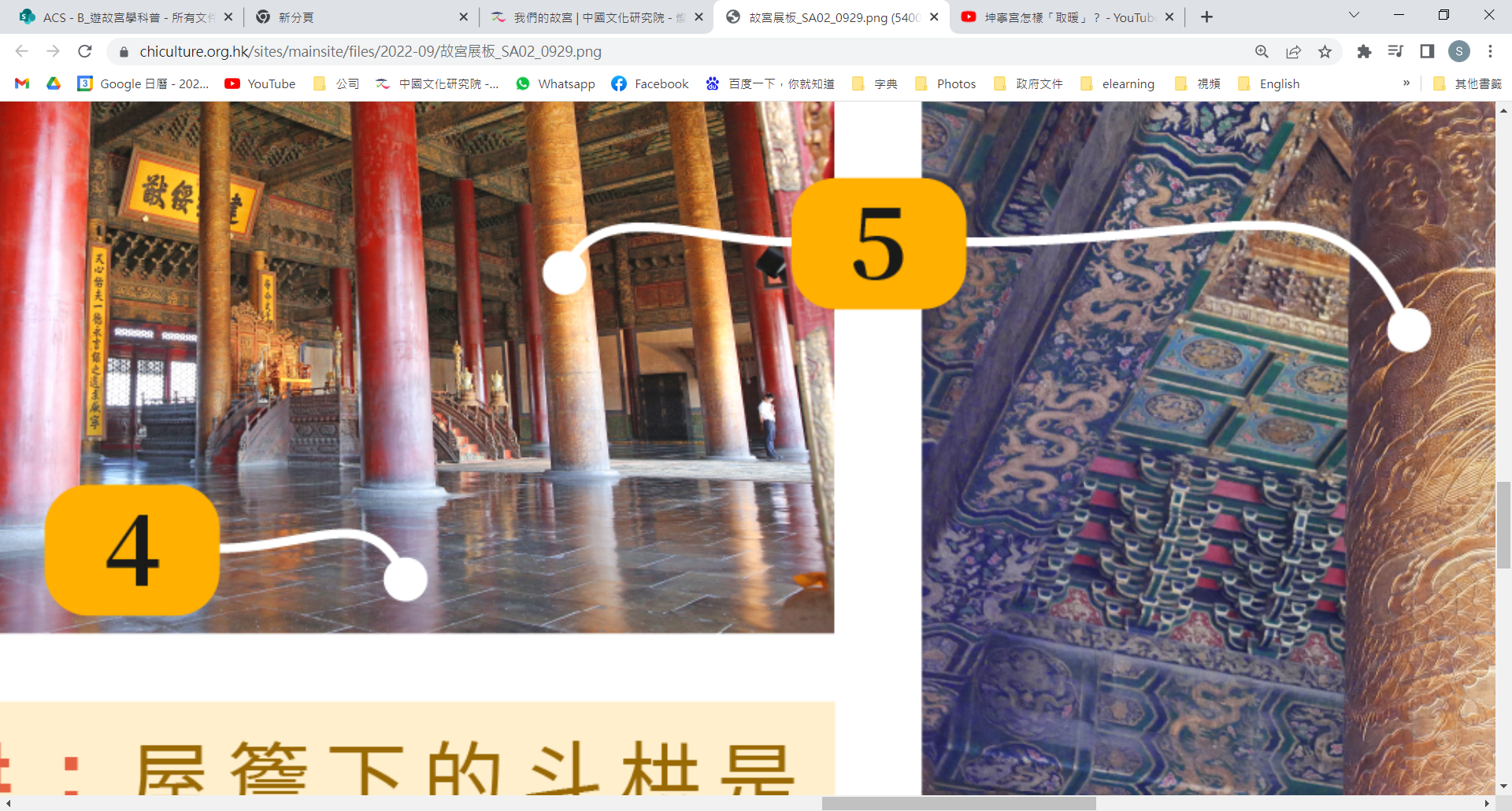 圖中的裝置是甚麼？它有甚麼作用？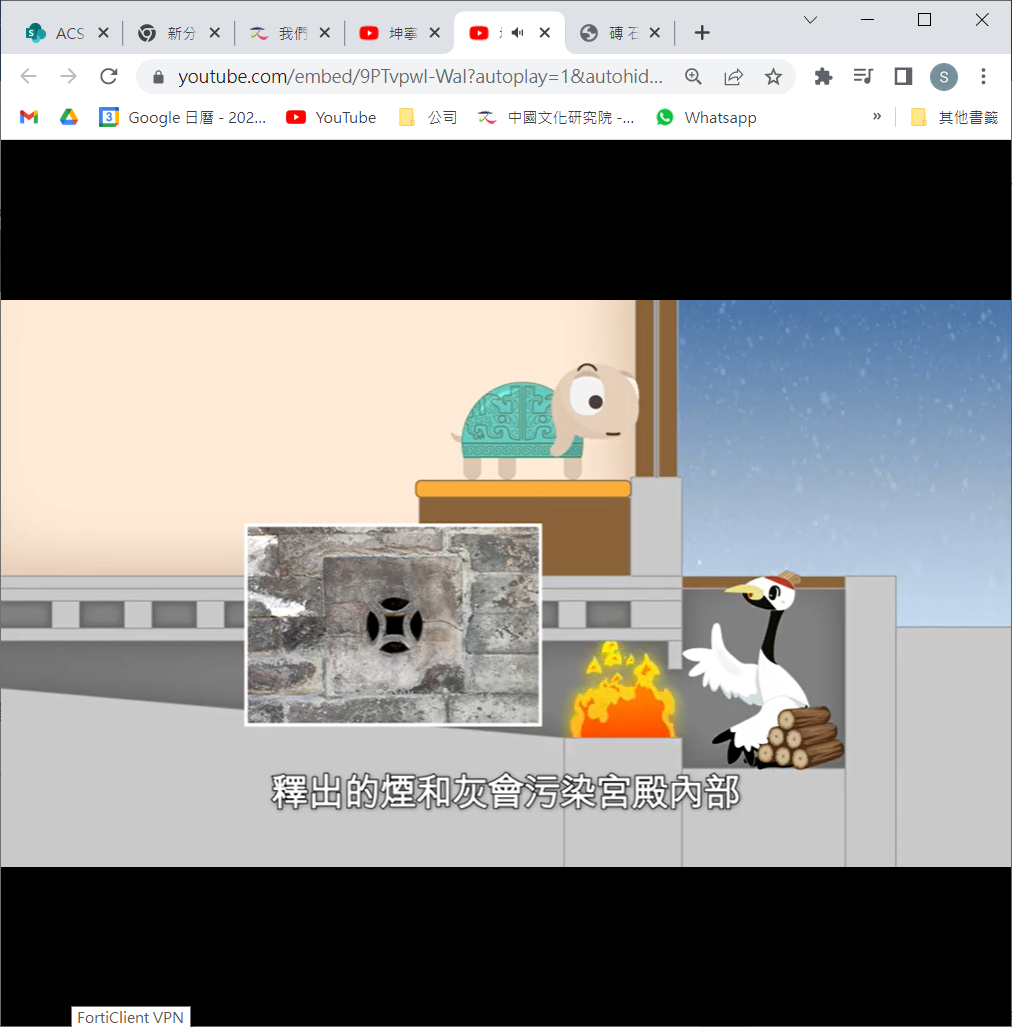 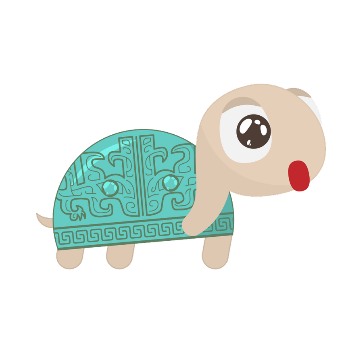  延伸學習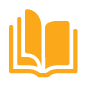 「火地取暖」的原理原來也見於民間。在中國北方一些地區，人們會睡在炕牀上。這是一種怎樣的設備？坤寧宮怎樣「取暖」？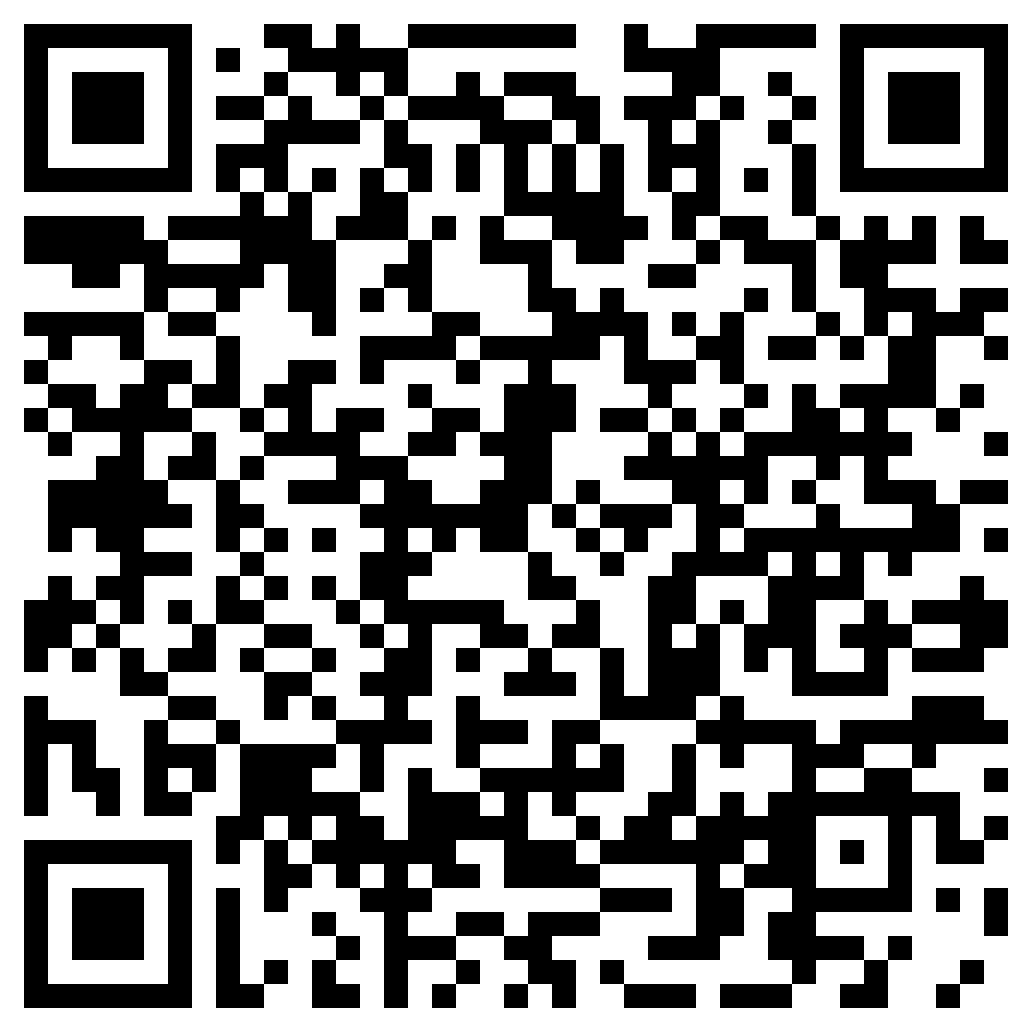 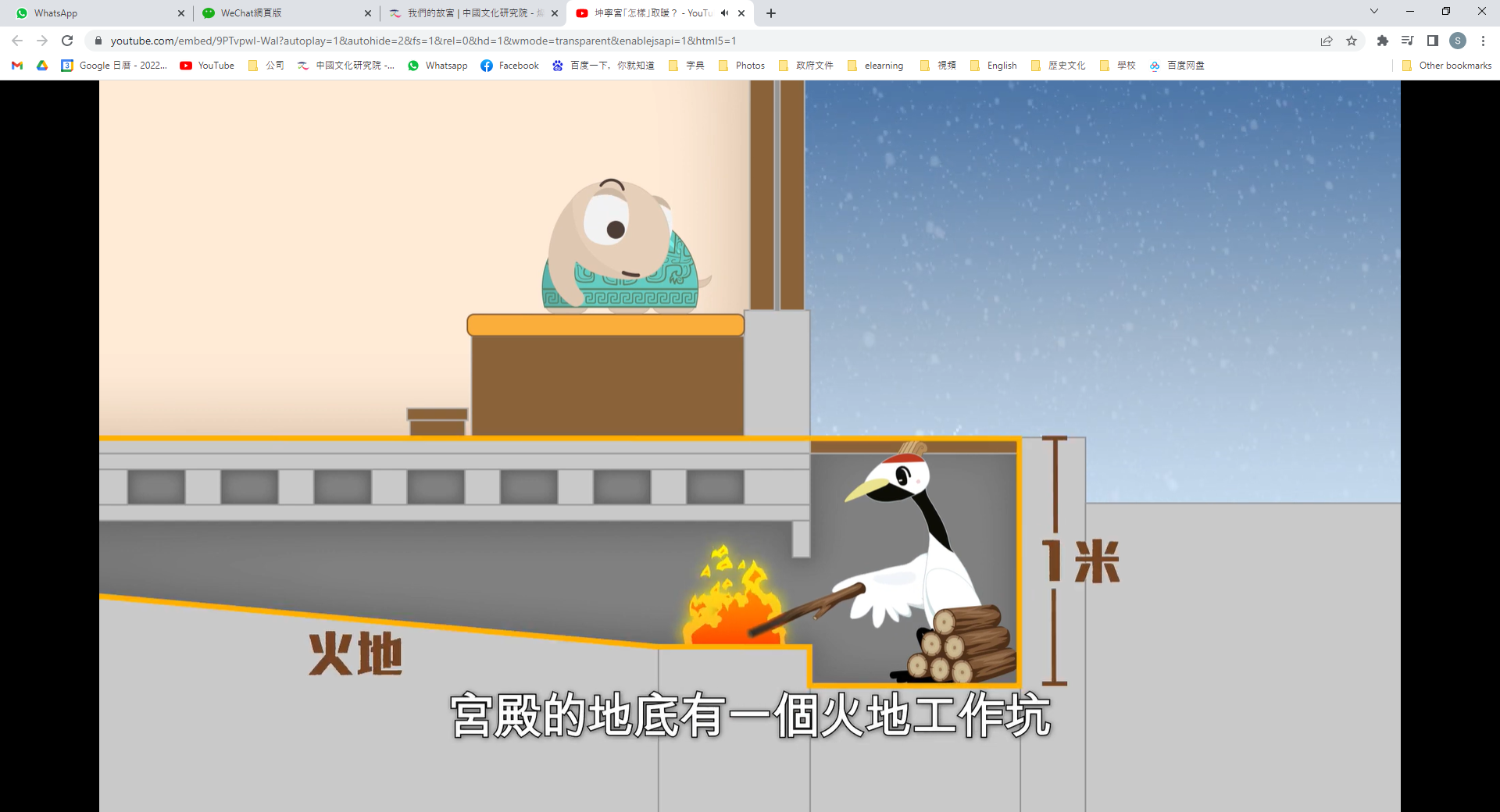 （或登入以下網頁＞影片區 https://chiculture.org.hk/tc/school-program/ourpalace）（或登入以下網頁＞影片區 https://chiculture.org.hk/tc/school-program/ourpalace）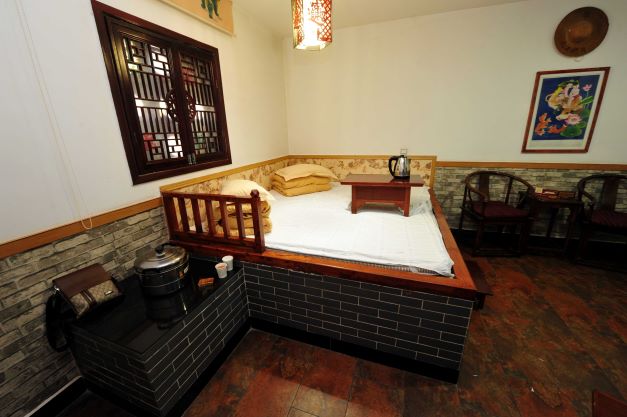 陝西延安市民俗酒店客房裏的牀是火炕中國北方部分地區傳統會在屋內建火炕，也是一種保暖設備。火坑主要用磚砌成，下面有洞，連接煙道，洞內可以燒火，產生熱，烘熱炕牀，讓人取暖。人在坑上可以睡覺，或放上小几，在此進食、學習或玩樂。想一想：火坑和火地有甚麼相似之處？